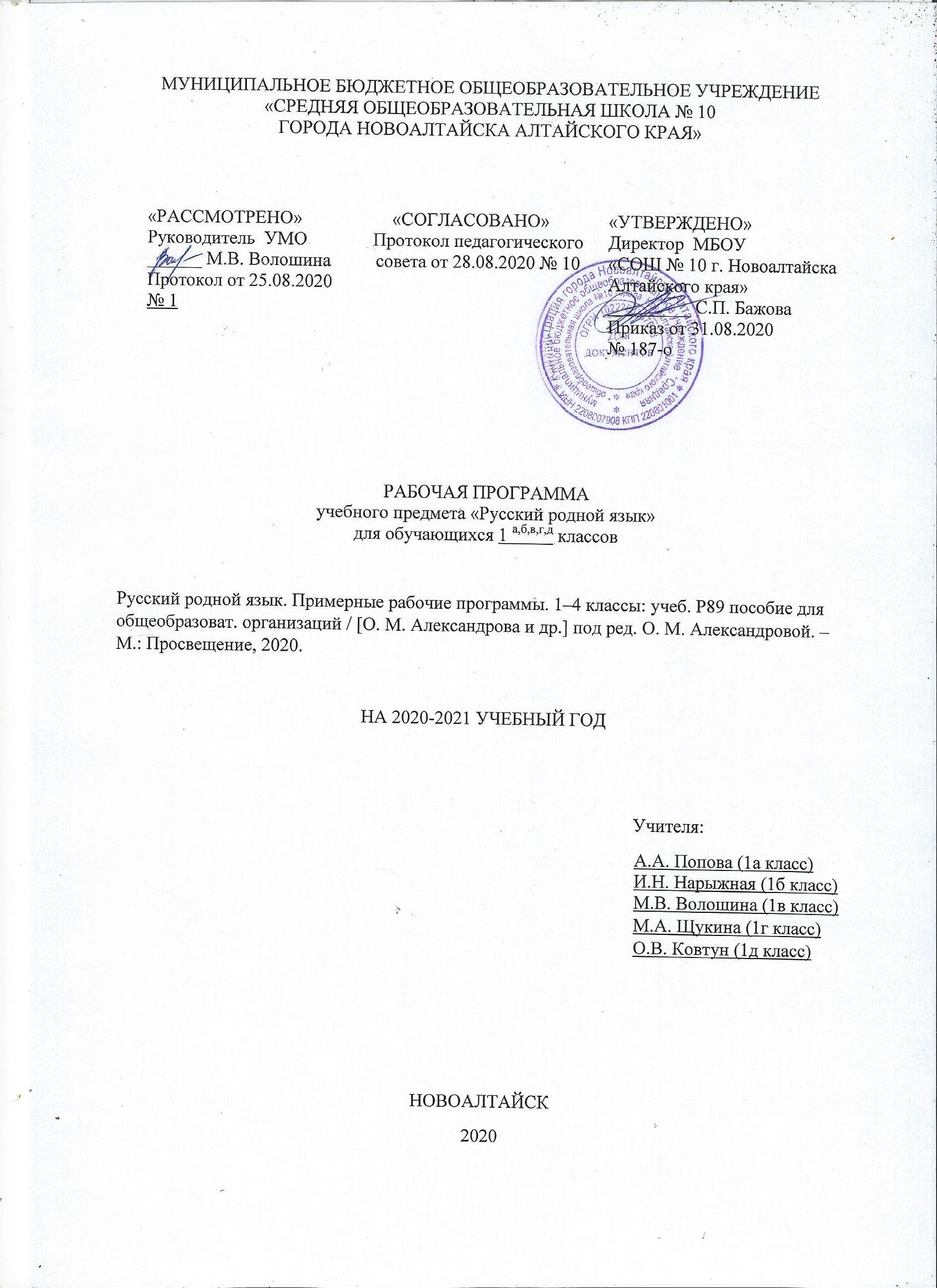 1.Цели и задачи изучения учебного предмета «Русский родной язык»Обучение родному (русскому) языку  в данном классе направлено на достижение следующих целей:расширение представлений о русском языке как духовной, нравственной и культурной ценности народа; осознание национального своеобразия русского языка; формирование познавательного интереса, любви, уважительного отношения к русскому языку, а через него – к родной культуре; воспитание уважительного отношения к культурам и языкам народов России; овладение культурой межнационального общения;формирование первоначальных представлений о национальной специфике языковых единиц русского языка (прежде всего лексических и фразеологических единиц с национально-культурной семантикой), об основных нормах русского литературного языка и русском речевом этикете;совершенствование умений наблюдать за функционированием языковых единиц, анализировать и классифицировать их, оценивать их с точки зрения особенностей картины мира, отражённой в языке;совершенствование умений работать с текстом, осуществлять элементарный информационный поиск, извлекать и преобразовывать необходимую информацию;совершенствование коммуникативных умений и культуры речи, обеспечивающих владение русским литературным языком в разных ситуациях его использования; обогащение словарного запаса и грамматического строя речи; развитие потребности к речевому самосовершенствованию;приобретение практического опыта исследовательской работы по русскому языку, воспитание самостоятельности в приобретении знаний.           Программа определяет ряд задач, решение которых направлено на достижение основных целей:  - приобщение обучающихся к фактам русской языковой истории в связи с историей русского народа, - формирование первоначальных представлений младших школьников о сходстве и различиях русского и других языков в контексте богатства и своеобразия языков, национальных традиций и культур народов России и мира;- расширение представлений о русской языковой картине мира, о национальном языке как базе общезначимых нравственно-интеллектуальных ценностей, поведенческих стереотипов и т. п., что способствует воспитанию патриотического чувства, гражданственности, национального самосознания и уважения к языкам и культурам других народов нашей страны и мира.              2. Количество учебных часов3. Планируемые результаты освоения учебного предметаИзучение предмета «Русский родной язык» в 1-м классе должно обеспечивать достижение предметных результатов освоения курса в соответствии с требованиями Федерального государственного образовательного стандарта начального общего образования. Система планируемых результатов даёт представление о том, какими именно знаниями, умениями, навыками, а также личностными, познавательными, регулятивными и коммуникативными учебными действиями овладеют обучающиеся в ходе освоения содержания учебного предмета «Русский родной язык» в 1-м классе. Предметные результаты изучения учебного предмета «Русский родной язык» на уровне начального общего образования ориентированы на применение знаний, умений и навыков в учебных ситуациях и реальных жизненных условиях. В конце первого года изучения курса русского родного языка в начальной школе обучающийся научится: ● при реализации содержательной линии «Русский язык: прошлое и настоящее»: распознавать слова, обозначающие предметы традиционного русского быта (дом, одежда), понимать значение устаревших слов по указанной тематике; использовать словарные статьи учебного пособия для определения лексического значения слова; понимать значение русских пословиц и поговорок, связанных с изученными темами; ● при реализации содержательной линии «Язык в действии»: произносить слова с правильным ударением (в рамках изученного); осознавать смыслоразличительную роль ударения; ● при реализации содержательной линии «Секреты речи и текста»: различать этикетные формы обращения в официальной и неофициальной речевой ситуации; владеть правилами корректного речевого поведения в ходе диалога; использовать в речи языковые средства для свободного выражения мыслей и чувств на родном языке адекватно ситуации общения; владеть различными приёмами слушания научно-познавательных и художественных текстов об истории языка и культуре русского народа; анализировать информацию прочитанного и прослушанного текста: выделять в нём наиболее существенные фактыВторой вариант планирования целесообразен в ситуации, когда педагог планирует отвести на обучение по «Азбуке» не только первое полугодие, но и часть второго полугодия и приступить к изучению основного курса «Русский язык» не с самого начала второго полугодия.4. Содержание учебного предмета, курса.Раздел 1. Секреты речи и текста (9 ч)Секреты диалога: учимся разговаривать друг с другом и со взрослыми. Диалоговая форма устной речи. Стандартные обороты речи для участия в диалоге (Как приветствовать взрослого и сверстника? Как вежливо попросить? Как похвалить товарища? Как правильно поблагодарить?).Цели и виды вопросов (вопрос-уточнение, вопрос как запрос на новое содержание).Имена в малых жанрах фольклора (в пословицах, поговорках, загадках, прибаутках).Наблюдение за текстами разной стилистической принадлежности.Раздел 2. Русский язык: прошлое и настоящее (12 ч)Сведения об истории русской письменности: как появились буквы современного русского алфавита.Особенности оформления книг в Древней Руси: оформление красной строки и заставок.Практическая работа. Оформление буквиц и заставок.Слова, обозначающие предметы традиционного русского быта:1) дом в старину: что как называлось (изба, терем, хоромы, горница, светлица, светец, лучина и т. д.);2) как называлось то, во что одевались в старину (кафтан, кушак, рубаха, сарафан, лапти и т. д.).Проектное задание. Словарь в картинках.Раздел 3. Язык в действии (10 ч)Как нельзя произносить слова (пропедевтическая работа по предупреждению ошибок в произношении слов).Смыслоразличительная роль ударения. Наблюдение за логическим ударением в предложении.Звукопись в стихотворном художественном тексте.Наблюдение за сочетаемостью слов (пропедевтическая работа по предупреждению ошибок в сочетаемости слов).Резерв учебного времени – 2 ч.5. Тематическое поурочное планирование по учебному предмету «Русский родной язык»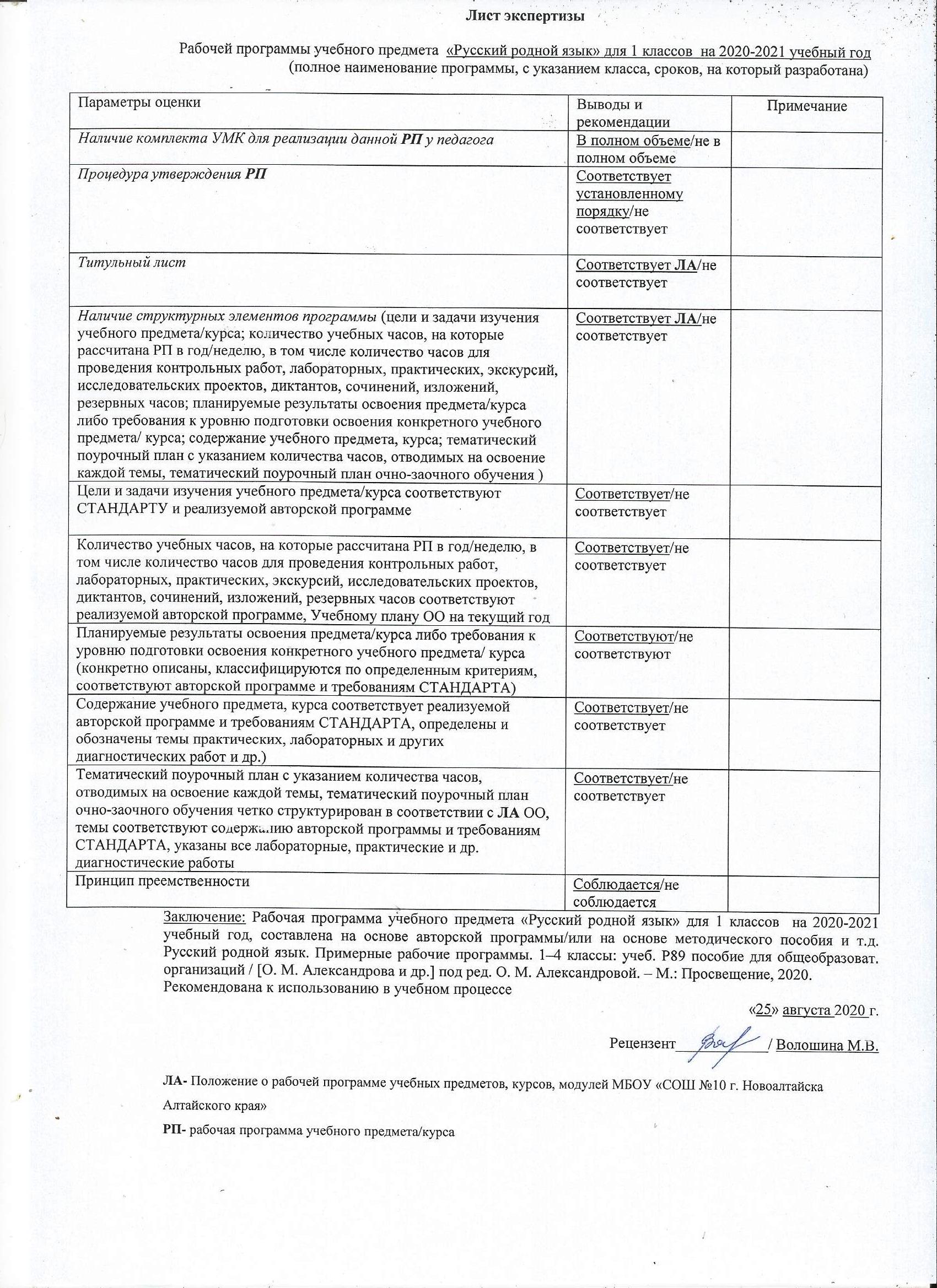 Количество учебных часов в годКоличество учебных часов в неделюКоличество контрольных работКоличество практических работКоличество проектовРезервных часов331-1-2№ п/п№ урокаТема урокаВсего часовПримечание1. Секреты речи и текста (8 ч.)1. Секреты речи и текста (8 ч.)1. Секреты речи и текста (8 ч.)1. Секреты речи и текста (8 ч.)1. Секреты речи и текста (8 ч.)11.1Как люди общаются друг с другом121.2Как люди общаются друг с другом131.3Вежливые слова141.4Вежливые слова151.5Как люди приветствуют друг друга161.6 Зачем людям имена171.7Спрашиваем и отвечаем181.8Спрашиваем и отвечаем12. Русский язык: прошлое и настоящее (12 ч.)2. Русский язык: прошлое и настоящее (12 ч.)2. Русский язык: прошлое и настоящее (12 ч.)2. Русский язык: прошлое и настоящее (12 ч.)2. Русский язык: прошлое и настоящее (12 ч.)92.1Как писали в старину1102.2Как писали в старину1112.3Как писали в старину1122.4Как писали в старину. Практическая работа «Оформление буквиц и заставок»1132.5Дом в старину: что как называлось1142.6Дом в старину: что как называлось1152.7Дом в старину: что как называлось1162.8Дом в старину: что как называлось1172.9Во что одевались в старину1182.10Во что одевались в старину1192.11Во что одевались в старину1202.12Во что одевались в старину13. Язык в действии (10 ч.)3. Язык в действии (10 ч.)3. Язык в действии (10 ч.)3. Язык в действии (10 ч.)3. Язык в действии (10 ч.)213.1Выделяем голосом важные слова1223.2Выделяем голосом важные слова1233.3Выделяем голосом важные слова1243.4Как можно играть звуками1253.5Где поставить ударение1263.6Где поставить ударение1273.7Где поставить ударение1283.8Где поставить ударение1293.9Как сочетаются слова1303.10Как сочетаются слова14. Секреты речи и текста (1 ч. + 2 ч.  резервных)4. Секреты речи и текста (1 ч. + 2 ч.  резервных)4. Секреты речи и текста (1 ч. + 2 ч.  резервных)4. Секреты речи и текста (1 ч. + 2 ч.  резервных)4. Секреты речи и текста (1 ч. + 2 ч.  резервных)314.1Сравниваем тексты1324.2Резерв 1334.3Резерв 1